 К А Р А Р                                                                                    ПОСТАНОВЛЕНИЕ                         «19»  декабрь  2012 й.   	                      №  54                            «19  декабря 2012 г.Об утверждении Административного регламента осуществления функции администрацией сельского поселения Старотумбагушевский сельсовет муниципального района Шаранский район Республики Башкортостан «Осуществление муниципального контроля за сохранностью автомобильных дорог местного значения в границах населенных пунктов поселения»На основании Конституции Российской Федерации, Федерального закона от 06.10.2003г. № 131-ФЗ «Об общих принципах организации местного самоуправления в Российской Федерации», Федерального закона от 27.12.2010г. № 210 «Об организации предоставления государственных и муниципальных услуг», Федерального закона  от 02.05.2006г. № 59-ФЗ «О порядке рассмотрения обращений граждан Российской Федерации», Федерального Закона от 08 ноября 2007 года № 257-ФЗ «Об автомобильных дорогах и о дорожной деятельности и о внесении изменений в отдельные законодательные акты Российской Федерации» и Устава сельского поселения Старотумбагушево сельсовет муниципального района Шаранский район Республики Башкортостан.постановляю:1. Утвердить прилагаемый Административный регламент осуществления функции администрацией сельского поселения Старотумбагушевский сельсовет муниципального района Шаранский район Республики Башкортостан «Осуществление муниципального контроля за сохранностью автомобильных дорог местного значения в границах населенных пунктов поселения»2. Обнародовать настоящее постановление на информационном стенде в здании  администрации сельского поселения Старотумбагушевский  сельсовет муниципального района Шаранский район Республики Башкортостан по адресу: Республика Башкортостан, Шаранский район, с. Старотумбагушево, ул. Центральная ,14 и на странице сельского поселения Старотумбагушевский  сельсовет муниципального района Шаранский район Республики Башкортостан официального сайта органов местного самоуправления муниципального района Шаранский район Республики Башкортостан в сети Интернет.3. Контроль за исполнением данного постановления оставляю за собой.И.о. главы сельского поселения				И.Х. БадамшинАдминистративный регламент осуществления функции администрацией сельского поселения Старотумбагушевский сельсовет муниципального района Шаранский район Республики Башкортостан «Осуществление муниципального контроля за сохранностью автомобильных дорог местного значения в границах населенных пунктов поселения»1. Общие положения1.1. Наименование муниципальной услуги«Осуществление муниципального контроля за сохранностью автомобильных дорог местного значения в границах населенных пунктов поселения»Настоящий административный регламент предоставления муниципальной услуги (далее - услуга) разработан в целях повышения качества предоставления и доступности услуги, создания комфортных условий для получателей муниципальной услуги, определяет сроки и последовательность действий (административных процедур) при предоставлении сведений гражданам о состоянии автомобильных дорог.1.2. Наименование органа местного самоуправления, предоставляющего муниципальную услугуПредоставление муниципальной услуги осуществляет администрация сельского поселения Старотумбагушевский сельсовет (далее – администрация).1.3. Нормативные правовые акты, регулирующие предоставление муниципальной услугиПредоставление муниципальной услуги осуществляется в соответствии с:- Конституцией Российской Федерации;- Федеральным законом от 06.10.2003г. № 131-ФЗ «Об общих принципах организации местного самоуправления в Российской Федерации»;- Федеральным законом от 27.12.2010г. № 210 «Об организации предоставления государственных и муниципальных услуг»;- Федеральным законом от 02.05.2006г. № 59-ФЗ «О порядке рассмотрения обращений граждан Российской Федерации»;- Федеральным Законом от 08 ноября 2007 года № 257-ФЗ «Об автомобильных дорогах и о дорожной деятельности и о внесении изменений в отдельные законодательные акты Российской Федерации»;- Уставом сельского поселения Старотумбагушево сельсовет муниципального района Шаранский район Республики Башкортостан.1.4. Результаты предоставления муниципальной услугиРезультатом предоставления муниципальной услуги является:-предоставление информации о состоянии дорог, временном ограничении или прекращении движения по автомобильным дорогам общего пользования местного значения;-отказ в предоставлении муниципальной услуги.1.5. Получатели результатов муниципальной услугиПолучателями муниципальной услуги являются физические и юридические лица, либо уполномоченные ими в установленном законодательством порядке.2. Порядок предоставления муниципальной услуги2.1. Порядок информирования о правилах предоставления муниципальной услуги.2.1.1. Информирование о правилах предоставления муниципальной услуги осуществляется:- непосредственно в помещении администрации поселения;- с использованием средств телефонной связи;- путем электронного информирования;- на информационных стендах в администрации сельского поселения.          2.1.2. Администрация находится по адресу: 452636, Республика Башкортостан, Шаранский район, с. Старотумбагушево, ул. Центральная, 14., 8(34769) 2-47-19, адрес электронной почты: sttumbs@yandex.ru;2.1.3.График работы администрации:с понедельника по пятницу с 9-00 час до 18-00 час, перерыв на обед с 13-00 до 14-00 час. Выходные дни: суббота, воскресенье и праздничные дни.2.1.4. Адрес месторасположения, телефон для справок и консультаций, адрес электронной почты администрации, сведения о графике (режиме) работы администрации сообщаются по телефонам, а также размещаются на стенде администрации.2.1.5. Консультации (справки) по вопросам предоставления муниципальной услуги предоставляются специалистом, обеспечивающим предоставление муниципальной услуги.2.1.6. Консультации предоставляются по вопросам:- порядка предоставления муниципальной услуги;- перечня необходимых документов для предоставления муниципальной услуги;- мест и графиков приема граждан специалистами администрации;- порядка и сроков рассмотрения заявлений и документов;- порядка обжалования действий (бездействий) и решений, осуществляемых и принимаемых в ходе предоставления муниципальной услуги.2.1.7. Основными требованиями при консультировании являются:- компетентность;- четкость в изложении материала;- полнота консультирования.2.1.8. Консультации предоставляются при личном обращении, с использованием средств массовой информации, информационных систем общего пользования (в том числе сети Интернет, почты и телефонной связи, электронной почты).Кроме того, информация о местах нахождения и графике работы администрации, предоставляющей муниципальную услугу, по телефону, о порядке получения информации заявителями по вопросам предоставления муниципальной услуги, в том числе о ходе предоставления муниципальной услуги, предоставляется гражданам путем размещения информации на стендах в местах предоставления муниципальной услуги.2.1.9. При ответах на телефонные звонки и устные обращения специалисты администрации подробно, в вежливой (корректной) форме информируют обратившихся по интересующим их вопросам.Ответ на телефонный звонок должен начинаться с информации о наименовании органа, в который позвонил гражданин, фамилии, имени, отчества специалиста, принявшего телефонный звонок.2.1.10. Специалист администрации, осуществляющий прием, консультирование, обязан относиться к обратившимся гражданам корректно и внимательно, не унижая их чести и достоинства.2.1.11. Гражданин с учетом режима работы администрации с момента представления заявления и необходимых документов имеет право на получение сведений о прохождении процедур по рассмотрению его заявления и документов при помощи телефона, Интернета, электронной почты.2.1.12. Граждане в обязательном порядке информируются:- о специалистах, которым поручено рассмотрение заявления и документов;- об отказе или приостановлении в предоставлении муниципальной услуги с указанием оснований отказа или приостановления;- о продлении сроков рассмотрения заявления с указанием оснований для этого.2.2. Сроки предоставления муниципальной услуги2.2.1. Общий срок осуществления процедуры по предоставлению муниципальной услуги (срок рассмотрения поступившего запроса, выдача сведений по запросу) семь календарных дней со дня подачи заявления и прилагаемых к нему документов.2.2.2. В общий срок осуществления процедуры по предоставлению муниципальной услуги не входят периоды времени, затраченные заявителем на исправление и доработку представленных документов.2.2.3. Начало общего срока осуществления процедуры по предоставлению муниципальной услуги исчисляется с даты представления заявителем полного комплекта документов, предусмотренных разделом 2.3. настоящего Административного регламента, не требующих исправления и доработки.2.2.4. Время ожидания в очереди при подаче или получении документов, у специалиста не должно превышать 30 минут.2.3. Перечень документов, необходимых для предоставления муниципальной услуги:- Документ, удостоверяющий личность заявителя (заявителей), являющегося физическим лицом, либо личность представителя физического или юридического лица;- Заявление о предоставлении муниципальной услуги (Приложение 1)- По своему желанию заявитель дополнительно может представить иные документы, которые, по его мнению, имеют значение для предоставления муниципальной услуги.2.4. Перечень оснований для отказа в приеме документов, необходимых для предоставления муниципальной услуги:Основания для приостановления либо отказа заявителю в принятии документов и заявления на предоставление муниципальной услуги могут быть следующие:- документы имеют подчистки или приписки, зачеркнутые слова и иные не оговоренные в них исправления;- документы, заполненные карандашом;- документы с серьезными повреждениями, не позволяющие однозначно истолковать их содержание;- выявление в представленных документах недостоверной или искаженной информации;- ненадлежащее оформление представленных документов;- предоставлен неполный пакет документов;- не предоставление паспорта гражданина Российской Федерации или иного документа, удостоверяющего его личность;- предоставление документов лицом, не наделенным соответствующими полномочиями.Отказ в приеме документов, необходимых для принятия решения о предоставлении муниципальной услуги, доводится до заявителя в устной форме. Управляющий делами администрации объясняет содержание выявленных недостатков в представленных документах, предлагает принять меры по их устранению и возвращает документы на переоформление.2.5. Перечень оснований для отказа в предоставлении муниципальной услуги1) отсутствие технической возможности предоставления муниципальной услуги;2) отсутствие автодороги, по которой запрашиваются сведения, в перечне автодорог общего пользования местного значения сельского поселения Старотумбагушевский сельсовет;3) невозможность предоставления муниципальной услуги вследствие того, что предмет обращения не входит в компетенцию Администрации сельского поселения Старотумбагушевский сельсовет;4) разглашение сведений, составляющих государственную или иную охраняемую законом тайну, о чём уведомляется заявитель.2.6. Требования к местам предоставления муниципальной услугиЗдание, в котором расположена администрация, должно быть оборудовано отдельным входом для свободного доступа граждан в помещение. Вход в помещение администрации оборудуется расширенными проходами, позволяющими обеспечить беспрепятственный доступ инвалидов. Центральный вход в здание администрации должен быть оборудован информационной табличкой (вывеской), содержащей следующую информацию об администрации:- наименование;- место нахождения;- режим работы.Помещения для исполнения муниципальной услуги должны быть оснащены системой противопожарной сигнализации и первичными средствами пожаротушения.На территории, прилегающей к месторасположению администрации, оборудуются места для парковки автотранспортных средств. Количество парковочных мест определяется исходя из интенсивности и количества заявителей, обратившихся в администрацию за определенный период.Прием заявителей для предоставления информации по предоставлению муниципальной услуги, осуществляется специалистом администрации сельского поселения Старотумбагушевский сельсовет, согласно графика приема граждан, в специально выделенном для этих целей помещении. Помещение должно соответствовать санитарно-эпидемиологическим правилам и нормам.Помещение должно содержать места для информирования, ожидания и приема граждан:1) Места информирования оборудуются визуальной, текстовой информацией, размещаемой на информационных стендах. К информационным стендам, на которых размещается информация, должна быть обеспечена возможность свободного доступа граждан.На информационных стендах в помещениях, предназначенных для приема граждан, размещается следующая информация:- режим работы администрации;- графики приема граждан специалистами администрации;- адрес официального сайта Администрации сельского поселения Старотумбагушевский сельсовет муниципального района Шаранский район Республики Башкортостан в сети Интернет, на котором размещен текст Регламента- номера телефонов, факсов, адреса электронной почты администрации;- текст административного регламента- перечень документов, необходимых для предоставления муниципальной услуги, требования, предъявляемые к этим документам;- таблица сроков предоставления муниципальной услуги в целом и максимальных сроков выполнения отдельных административных процедур;- основания для отказа или приостановления исполнения муниципальной функции;- порядок информирования о ходе предоставления муниципальной услуги;- порядок получения консультаций;- порядок обжалования решений, действий (бездействий) должностных лиц, предоставляющих муниципальную услугу.2) Место для ожидания оборудуется:- противопожарной системой и средствами пожаротушения;- системой оповещения о возникновении чрезвычайной ситуации.Место ожидания должно соответствовать комфортным условиям для граждан и оборудовано для написания и размещения документов и заявлений оборудуется необходимой функциональной мебелью. Вход и выход из помещений оборудуются соответствующими указателями.В местах ожидания должны иметься средства для оказания первой помощи и доступные места общего пользования (туалет).3) Место для приема гражданина, для написания и размещения документов и заявлений оборудуется необходимой функциональной мебелью и телефонной связью. В помещениях для исполнения муниципальной услуги предусматривается оборудование мест для размещения, в случае необходимости, верхней одежды посетителей.2.7. Требования к предоставлению муниципальной услугиМуниципальная услуга предоставляется бесплатно.2.8. Иные требования, необходимые для предоставления муниципальной услуги.Заявители имеют право обратиться с заявлением по вопросу о предоставлении муниципальной услуги в электронной форме через электронную почту. Заявление должно содержать данные заявителя, его фамилию, имя и отчество (при наличии) полностью, адрес места жительства, а если ответ необходимо отправить по электронной почте, то дополнительно указывается адрес электронной почты. Заявление должно быть написано на русском языке, в корректной форме, не содержать оскорблений, угроз и клеветы, содержать суть запроса в доступной форме, соответствовать требованиям действующего законодательства.2.9. Показатели доступности и качества муниципальной услуги2.9.1. Показателем доступности являются:- информационная открытость порядка предоставления муниципальной услуги;- простота и ясность изложения информационных документов;- наличие различных каналов получения информации о предоставлении муниципальной услуги.2.9.2. Показателями качества являются:- соблюдение сроков предоставления услуги;- высокая культура обслуживания заявителей;- отсутствие обоснованных жалоб.3. Административные процедуры3.1. Последовательность административных действий (процедур)3.1.1. Предоставление муниципальной услуги включает в себя следующие административные процедуры:- прием документов и регистрация заявления;- подготовка и направление заявителю необходимой информации о состоянии дорог, временном ограничении или прекращении движения по автомобильным дорогам муниципального значения, либо направление отказа в предоставлении таких сведений;3.1.2. Последовательность административных действий (процедур) по предоставлению муниципальной услуги отражена в блок – схеме, представленной в Приложении 2 к настоящему Административному регламенту.3.2. Приём документов и регистрация заявления.3.2.1. Основанием для начала предоставления муниципальной услуги является предоставление комплекта документов, предусмотренных разделом 2.3. настоящего Административного регламента, направленных заявителем по почте (в том числе электронной почтой) или доставленных лично в Администрацию.3.1.2.Специалист принимает комплект документов и регистрирует в журнале входящей документации.3.1.3. Документы в течение одного рабочего дня направляются Главе сельского поселения (или лицу, его замещающему) для принятия решения о предоставлении муниципальной услуги.3.1.4. Глава сельского поселения (или лицо, его замещающее) рассматривает заявление, выносит резолюцию и направляет специалисту на исполнение.3.1.5. Время выполнения административной процедуры составляет не более трёх дней.3.3. Подготовка и направление заявителю необходимой информации о состоянии дорог, временном ограничении или прекращении движения по автомобильным дорогам муниципального значения, либо направление отказа в предоставлении таких сведений.3.2.1. Основанием для начала данной процедуры является поступление заявления и документов с резолюцией Главы сельского поселения (или лица, его замещающего), специалисту.3.2.2. При выявлении специалистом обстоятельств, указанных в разделе 2.5 административного регламента специалист готовит на бланке Администрации сельского поселения письменное уведомление об отказе в выдаче информации о состоянии дорог, временном ограничении или прекращении движения по автомобильным дорогам муниципального значения с указанием причин и оснований принятого решения;3.2.3. В случае принятия решения о выдаче информации о состоянии дорог, временном ограничении или прекращении движения по автомобильным дорогам муниципального значения специалист осуществляет подготовку запрашиваемых сведений.3.2.4. Ответы по письменным обращениям после подписания Главой сельского поселения (или лицом, его замещающим) и регистрации в журнале исходящей документации направляются почтой в адрес заявителя.3.2.5. Время выполнения административной процедуры составляет не более четырёх дней.4. Порядок и формы контроля за предоставлением муниципальной услуги4.1. Контроль за полнотой и качеством предоставления муниципальной услуги включает в себя проведение плановых проверок (осуществляется на основании планов работы администрации) и внеплановых проверок, в том числе проверок по конкретным обращениям граждан. При проверке рассматриваются все вопросы, связанные с исполнением муниципальной услуги (комплексная проверка), либо отдельные вопросы (тематическая проверка).Внеплановые проверки осуществляются на основании Распоряжения главы сельского поселения.4.2. Персональная ответственность специалистов администрации за соблюдением сроков и порядка проведения административных процедур, установленных административным регламентом, закрепляется в их должностных инструкциях.4.3. Текущий контроль за соблюдением последовательности действий, определенных административными процедурами по предоставлению муниципальной услуги (далее - текущий контроль), осуществляется главой сельского поселения.Текущий контроль осуществляется путем проведения проверок соблюдения и исполнения специалистами административного регламента и иных нормативных правовых актов Российской Федерации, устанавливающих требования к предоставлению муниципальной услуги.4.4. Порядок проведения проверок предоставления муниципальной услуги предусматривает привлечение граждан, общественных объединений и общественных организаций.4.5. По результатам контроля, при выявлении допущенных нарушений, глава сельского поселения принимает меры по устранению выявленных нарушений, наложению дисциплинарных взысканий, а также по подготовке предложений о внесении изменений в административный регламент.5. Порядок обжалования действий (бездействия) должностного лица и принимаемое им решение при предоставлении муниципальной услуги.5.1. Заявители предоставления муниципальной услуги, имеют право на обжалование действий (бездействия) специалистов администрации сельского поселения Старотумбагушевский сельсовет.5.2. Предметом обжалования могут быть действия (бездействия) и решения, нарушающие права и свободы физических или юридических лиц.5.3. В жалобе заявитель в обязательном порядке указывает либо наименование органа местного самоуправления, в которое направляет жалобу, либо фамилию, имя, отчество соответствующего должностного лица, либо должность соответствующего лица, а также свои фамилию, имя, отчество (последнее – при наличии), почтовый адрес, по которому должны быть направлены ответ, уведомление о переадресации жалобы, излагает суть жалобы, ставит личную подпись и дату.5.4. В случае необходимости в подтверждение своих доводов заявитель прилагает к жалобе документы и материалы либо их копии.5.5. Жалоба подписывается заявителем, подающим такую жалобу, или его представителем. К жалобе, поданной представителем заявителя, должны быть приложены доверенность или иной подтверждающий его полномочия на подписание жалобы документ.5.6. Заявитель, подавший жалобу, вправе отозвать ее до принятия решения по существу жалобы. Заявитель, отозвавший поданную им жалобу, не вправе повторноподать жалобу на те же действия (бездействие).5.7. Заявитель вправе подать жалобу в письменной форме, в форме электронного документа или посредством использования факсимильной связи.5.8. Письменная жалоба должна быть написана разборчивым почерком, не содержать нецензурных выражений.5.9. Орган местного самоуправления или должностное лицо при получении письменной жалобы, в которой содержатся нецензурные либо оскорбительные выражения, угрозы жизни, здоровью и имуществу должностного лица, а также членов его семьи, вправе оставить жалобу без ответа по существу поставленных в ней вопросов и сообщить гражданину, направившему жалобу, о недопустимости злоупотребления правом.5.10. Ответ на жалобу не дается:- если текст жалобы не поддается прочтению, о чем в течение семи дней со дня регистрации жалобы сообщается гражданину, направившему жалобу, если его фамилия и почтовый адрес поддаются прочтению.- если в обращении не указана фамилия гражданина, направившего жалобу и почтовый адрес, по которому должен быть направлен ответ.В случае если в письменной жалобе гражданина содержится вопрос, на который ему многократно давались письменные ответы по существу в связи с ранее направляемыми обращениями, и при этом в жалобе не приводятся новые доводы или обстоятельства, глава Администрации, должностное лицо администрации вправе принять решение о безосновательности очередного обращения и прекращении переписки с гражданином по данному вопросу при условии, что указанное обращение и ранее направляемые обращения направлялись в один и тот же орган местного самоуправления или одному и тому же должностному лицу. О данном решении уведомляется гражданин, направивший обращение.5.11. В части досудебного обжалования. Заявитель вправе обратиться с жалобой на действия (решения), нарушающие его права и свободы, непосредственно к главе администрации сельского поселения.При обращении заявителя в письменной форме срок рассмотрения жалобы не должен превышать 30 дней с момента учета такого обращения. В случае, если по обращению требуется провести проверку, срок рассмотрения обращения может быть продлен, но не более чем на тридцать дней по решению должностного лица, участвующего в предоставлении муниципальной услуги. О продлении срока рассмотрения обращения заявителя уведомляют письменно с указанием причин продления.Заявители могут сообщить о нарушении своих прав и законных интересов, противоправных решениях, действиях или бездействии должностных лиц по телефонам: 8(34769) 2-47-19.5.12. В части судебного обжалования.          Получатель услуги вправе обратиться в суд, если считает, что неправомерными действиями (решениями) должностных лиц, нарушены его права и свободы с заявлением в течение трех месяцев со дня, когда ему стало известно о нарушении его прав и свобод.Пропуск трехмесячного срока обращения в суд с заявлением не является для суда основанием для отказа в принятии заявления. Причины пропуска срока выясняются в предварительном судебном заседании и могут являться основанием для отказа в удовлетворении заявления.В случае если заявитель указал в обращении заведомо ложные сведения, расходы, понесенные в связи с рассмотрением обращения администрацией сельского поселения, могут быть взысканы с данного заявителя по решению суда.Приложение 1к Административному регламенту предоставления муниципальной услуги по предоставлению пользователям автомобильных дорог информации  о состоянии автомобильных дорог общего пользования местного значенияГлаве сельского поселения Старотумбагушевский сельсовет ________________________________________________________________________(Ф.И.О)от ______________________________________________________________________(наименование организации, юридический и почтовый адрес)________________________________________________________________________(для физических лиц – Ф.И.О., адрес по прописке, почтовый адрес)________________________________________________________________________Контактные телефоны_____________________________________________________Адрес___________________________________________________________________ЗАЯВЛЕНИЕПрошу предоставить сведения о состоянии автомобильной дороги общего пользования местного значения________________________________________________________________________(наименование автомобильной дороги)________________________________________________________________________________________________________________________________________________Настоящим заявлением даю согласие на обработку персональных данных в соответствии с Федеральным законом от 27 июля 2006 года № 152-ФЗ «О персональных данных».К заявлению прилагаются __________________________________________________С условиями предоставления сведений ознакомлен(а)«_______» ____________ 20__г._____________________________Подпись заявителяПриложение 2к Административному регламентупредоставления муниципальной услуги по предоставлению пользователям автомобильных дорог информации о состоянии автомобильных дорог общего пользования местного значенияБлок – схемапоследовательности выполнения административных процедурпредоставления муниципальной услуги по предоставлению пользователям автомобильных дорог информации о состоянии автомобильных дорог общего пользования местного значенияБАШҚОРТОСТАН РЕСПУБЛИКАҺЫШАРАН РАЙОНЫ МУНИЦИПАЛЬ РАЙОНЫИСКЕ ТОМБАҒОШ АУЫЛ СОВЕТЫАУЫЛ БИЛӘМӘҺЕ ХАКИМИӘТЕИске Томбағош ауылы, тел.(34769) 2-47-19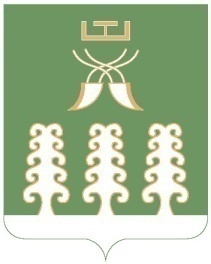 РЕСПУБЛИКА БАШКОРТОСТАНМУНИЦИПАЛЬНЫЙ РАЙОН ШАРАНСКИЙ РАЙОНАДМИНИСТРАЦИЯ  СЕЛЬСКОГО ПОСЕЛЕНИЯСТАРОТУМБАГУШЕВСКИЙ СЕЛЬСОВЕТс. Старотумбагушево, тел.(34769) 2-47-19Прием документов и регистрация заявления о предоставлении муниципальной услугиРассмотрение запросаПодготовка заявителю необходимой информации о состоянии дорог, временном ограничении или прекращении движения по автомобильным дорогам общего пользования местного значенияПодготовка отказа заявителю необходимой информации о состоянии дорог, временном ограничении или прекращении движения по автомобильным дорогам общего пользования местного значенияВыдача информации о состоянии дорог, временном ограничении или прекращении движения по автомобильным дорогам общего пользования местного значения